How to add a frame to your profile pictureGo to www.facebook.com/profilepicframesSearch for a frame by entering hopelovegive. 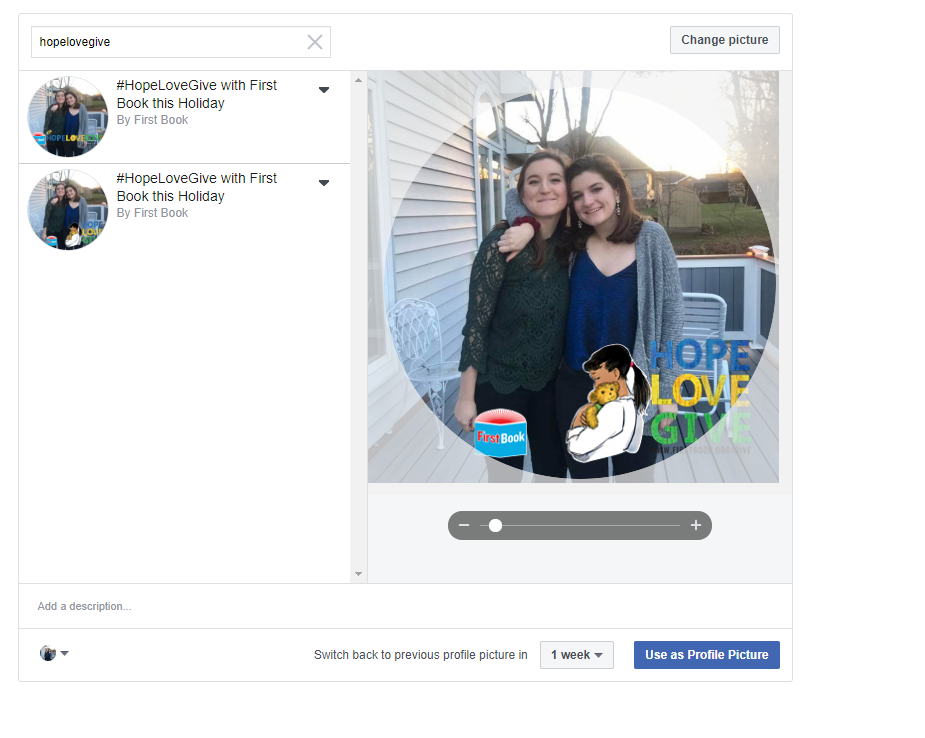 Choose the frame you want to use from the results.Click Use as Profile Picture. 